Мудрая притча, которая учит думать о главном в жизниВ одном большом городе жил мужчина. И все у него вроде бы было хорошо. Семья, дети и заработки неплохие. Одна проблема  -  совсем мало свободного времени. Это расстраивало его всегда.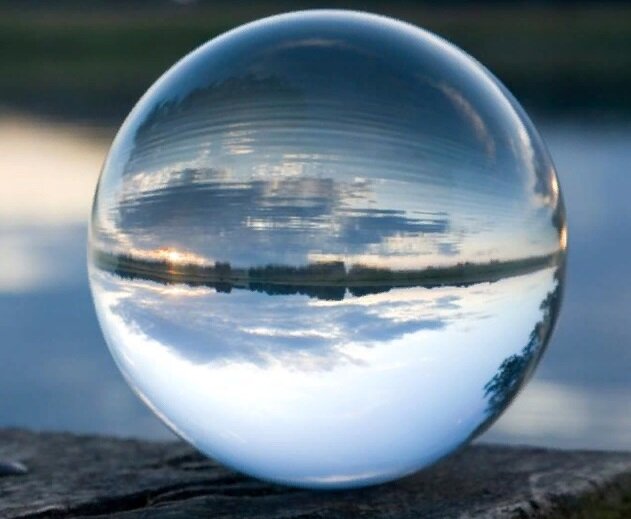 Однажды, возвращаясь из очередной командировки, он познакомился в самолете со стариком.Старик, на удивление, очень хорошо выглядел, казался очень успешным, но, тем не менее, от него веяло спокойствием и уверенностью.Разговорившись, старик поведал о своем методе ощущать ценность жизни, который он назвал 1000 шариков.Когда то, давным - давно, он был такой же как этот мужчина. Он постоянно находился на работе, а дома только и делал, что думал как еще больше заработать денег. Конечно, все это делалось для любимой семьи.Все это выглядело как замкнутый круг. Чем больше он зарабатывал, тем больше были расходы.А времени для себя и семьи оставалось все меньше и меньше.Однажды, он все таки, остановился и подумал, что все таки самое важное в жизни. И получается что из года в год тратит он свою жизнь в пустую.Каждый год у нас около 56 выходных (воскресений)  - это то время когда мы можем посвятить истинным ценностям.В течение жизни, получается, допустим, в среднем около 3500.Тогда нашему рассказчику было уже 55 лет, а значит около 2000 выходных уже не вернуть.Вот и решил он, что один день в неделю будет посвящать семье и себе.А чтобы это было нагляднее, купил он 1000 маленьких стеклянных шариков и заполнил ими стеклянную банку. Каждое воскресенье он убирал из нее по одному шарику.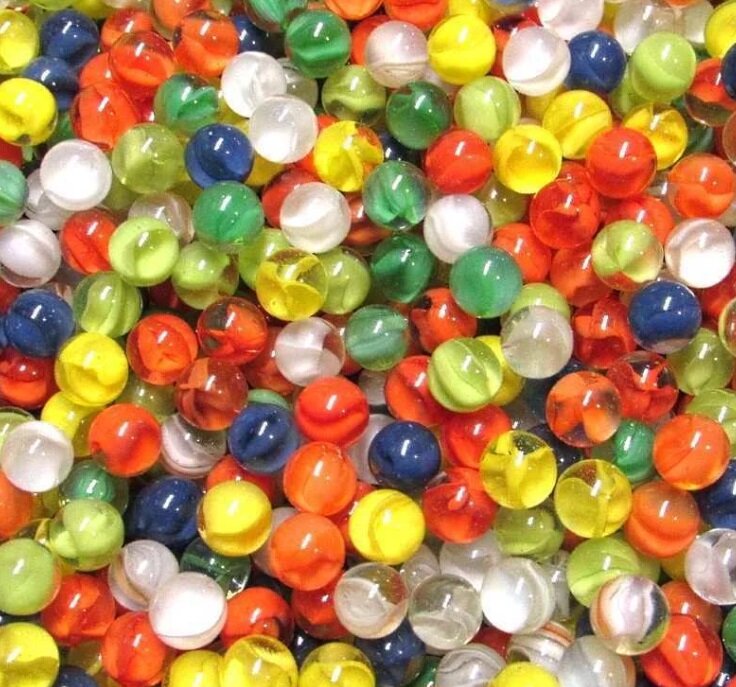 Нет ничего более мотивирующего, чем видеть, как уменьшается количество отпущенных тебе дней...В тот день старик вытащил последний шарик... и теперь каждый день для него как самый настоящий подарок судьбы...Он благодарит судьбу и дарит тепло и радость близким.Задумался тогда мужчина и изменил свои планы…Он, вернувшись из командировки, должен был провести некоторое время в офисе, решая какие то вопросы по бизнесу.Но после разговора со стариком заехал в магазин, купил 1000 шариков и вернулся домой, к жене и детям.И с тех пор у того мужчины всегда находилось время для самого главного в жизни. Для родных и себя.Давайте зададим вопрос:- А, действительно ли нам нужна эта машина, платье, костюм... готовы ли мы на все это потратить свою драгоценную жизнь...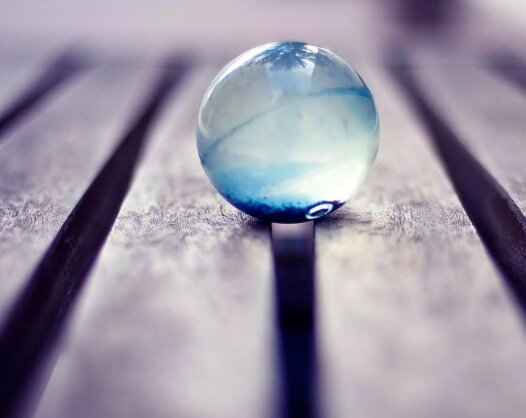 